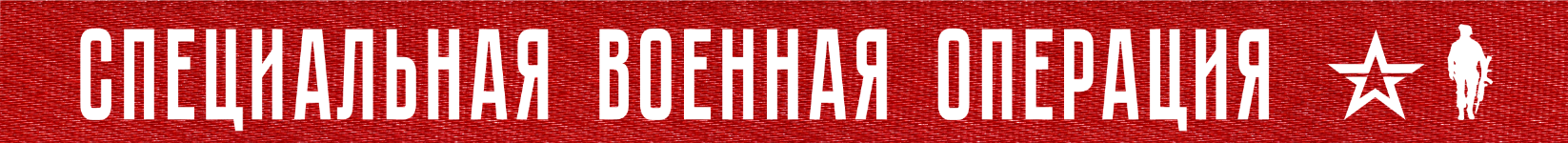 Вооруженные Силы Российской Федерации продолжают специальную военную операцию.На Купянском направлении в результате ударов артиллерии по скоплениям живой силы и техники противника в районе населенного пункта Песчаное Луганской Народной Республики уничтожено до 30 украинских военнослужащих, две боевые бронированные машины и три автомобиля.На Красно-Лиманском направлении огнем артиллерии нанесено поражение подразделениям 11-й бригады территориальной обороны в районе населенного пункта Торское Донецкой Народной Республики. Потери противника за сутки на данном направлении составили более 40 украинских военнослужащих, четыре боевые бронированные машины и два пикапа.На Донецком направлении в ходе успешных наступательных действий нанесено поражение подразделениям 79-й десантно-штурмовой бригады ВСУ. Уничтожено до 60 украинских военнослужащих, три боевые машины пехоты и семь автомобилей.На Южно-Донецком направлении в результате комплексного огневого поражения подразделений противника в районах населенных пунктов Пречистовка и Успеновка Донецкой Народной Республики за сутки уничтожено более 70 украинских военнослужащих, четыре боевые бронированные машины и два пикапа.Ракетными войсками и артиллерией поражен запасной командный пункт 80-й десантно-штурмовой бригады ВСУ в районе города Краматорск Донецкой Народной Республики, а также 67 артиллерийских подразделений на огневых позициях, живая сила и военная техника в 89 районах.В ходе контрбатарейной борьбы в районе населенного пункта Нетайлово вскрыта огневая позиция и уничтожена вместе с расчетом артиллерийская система М777 производства США, из которой велись обстрелы жилых кварталов города Донецк. Еще одна артиллерийская система М777 уничтожена в районе населенного пункта Преображенка в Запорожской области.В районах населенных пунктов Невское Луганской Народной Республики и Северск Донецкой Народной Республики уничтожена боевая машина реактивной системы залпового огня «Ураган», а также две боевые машины реактивной системы залпового огня «Град». В районах населенных пунктов Красногоровка и Пречистовка Донецкой Народной Республики уничтожены на огневых позициях две украинские самоходные артиллерийские установки 2С1 «Гвоздика». В районах города Купянск Харьковской области, поселка Великая Новоселка Донецкой Народной Республики и Новогригоровка Херсонской области уничтожены четыре гаубицы «Мста-Б» и две гаубицы Д-20.Средствами противовоздушной обороны за сутки сбито три украинских беспилотных летательных аппарата в районах населенных пунктов Ольгинка, Гусельское Донецкой Народной Республики, а также Переможное Запорожской области.Кроме того, перехвачены два реактивных снаряда системы залпового огня «Ураган» в районе населенного пункта Костогрызово Херсонской области, а также три противорадиолокационные ракеты HARM производства США в районе города Дебальцево Донецкой Народной Республики.Всего с начала проведения специальной военной операции уничтожены: 352 самолета, 192 вертолета, 2734 беспилотных летательных аппарата, 399 зенитных ракетных комплексов, 7267 танков и других боевых бронированных машин, 947 боевых машин реактивных систем залпового огня, 3729 орудий полевой артиллерии и минометов, а также 7779 единиц специальной военной автомобильной техники.27  ДЕКАБРЯ  2022 г., 14:40 (МСК)307-й  деньПРОЧТИ И ПЕРЕДАЙ ДРУГОМУ!